Assess Your Learning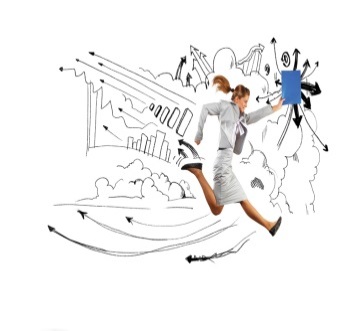 Topic 3: BankingTick the level of your understanding for each of the areas covered:Explain difference between the quoted interest rate on borrowing and the effective annual rate of borrowing. Yes, I am able to do this fully.  I am able to do this to an extent. No, I need help with understanding this.Calculate the effective annual rate of given the quoted rate and frequency of interest payments. Yes, I am able to do this fully.  I am able to do this to an extent. No, I need help with understanding this.Explain the difference between secured and unsecured borrowing. Yes, I am able to do this fully.  I am able to do this to an extent. No, I need help with understanding this..Explain the role of investment banks. Yes, I am able to do this fully.  I am able to do this to an extent. No, I need help with understanding this.Explain the role of central banks. Yes, I am able to do this fully.  I am able to do this to an extent. No, I need help with understanding this.State below anything you need further help with:Student Name/Signature: 					DateTutor Name/Signature					Date